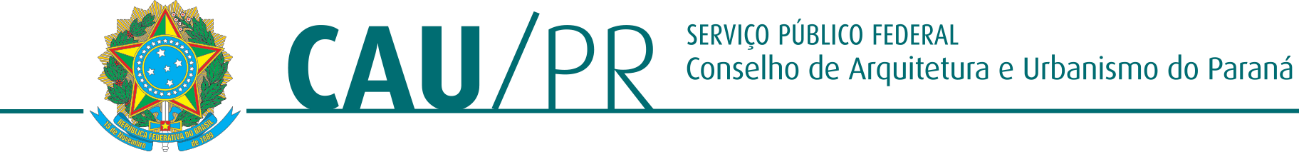 ATA DA 133.ª REUNIÃO PLENÁRIA ORDINÁRIA DO CAU/PR, REALIZADA EM 27 DE JULHO DE 2021.Ao vigésimo sétimo dia do mês de julho do ano de dois mil e vinte e um, às quatorze horas,reuniu-se o Plenário do Conselho de Arquitetura e Urbanismo do Paraná – CAU/PR, de formavirtual. Sob a Presidência de Milton Carlos Zanelatto Gonçalves, com os (as) conselheiros (as):Thais Clementina Marzurkiewick, Licyane Cordeiro, André Luiz Sell, Antônio Ricardo Sardo,Claudio Luiz Bravim, Sara Watanabe, Oigres Cordeiro de Macedo, Jeancarlo Versetti,Maugham Zaze, Rene José Rodrigues Junior, Ormy Leocádio Hutner Junior, Antônio ClaretPereira de Miranda, Leonardo Danielli, Ricardo Luiz Leites de Oliveira, David Sérgio SalvadorHerring e Walter Gustavo Linzmeyer. Ficam justificadas as ausências dos (as) conselheiros(as) titulares: Constança Lacerda Camargo, Eduardo Verri Lopes, Ideval dos Santos Filho,Mirna Luiza Cortopassi Lobo, Armando Luís Yoshio Ito e Rafaela Weigert. Colaboradores doCAU/PR: Supervisora de Secretaria Paola Martins Bastos, Supervisora de Gabinete EdvaneideAmancio de Lima, Supervisor Administrativo Alessandro Boncompagni Junior, Gerentecontábil financeira João Dressler, Gerente Geral Lucas Martins Rieke, Chefe de Gabinete RegisAlessander Wilczek. 1. Abertura: Após a verificação de quórum o Presidente MILTON CARLOSZANELATTO GONÇALVES, iniciou a reunião às quatorze horas. 2. Execução do Hino NacionalBrasileiro. O Presidente MILTON CARLOS ZANELATTO GONÇALVES pediu que todos ouvissema execução do Hino Nacional Brasileiro. 3. Leitura e discussão da Pauta. O item “7.1)Deliberação Nº 044 CEP-CAU/PR” foi incluso nos itens extra pauta, à pedido do ConselheiroORMY LEOCÁDIO HÜTNER além disso houve uma inversão de pauta do item “6.5) RenovaçãoComissão Temporária das Sedes” para que fosse apreciado como primeiro item da ordem dodia, à pedido do Conselheiro WALTER GUSTAVO LINZMEYER. O item “6.1) Gratificação porFunção para assistentes de comissões ordinárias e da CPL”, foi acrescido como Regime deUrgência. 4. Discussão e aprovação das Atas: As Atas referentes à plenária nº 131 foi aprovadapor unanimidade e a de nº 132 foi aprovada por maioria contendo apenas uma abstenção doConselheiro RICARDO LUIZ LEITES. 5. Comunicações. 5.1) Palavras do Presidente O PresidenteMILTON CARLOS ZANELATTO realizou um breve relato sobre os cartões de visitas, que estãosendo confeccionados, e estarão disponíveis para os Conselheiros do CAU/PR em breve, nasequência informou aos conselheiros, sobre a retirada do texto da PEC 108 que suprimia opiso salarial dos profissionais da Arquitetura e Urbanismo, considerando uma grande vitóriapara toda a categoria, o Conselheiro CLÁUDIO LUIZ BRAVIM, também realizou um breverelato sobre o assunto, alegando que a Comissão Temporária Parlamentar, continuariamonitorando quaisquer desdobramentos legislativos que pudessem interferir na causa dosArquitetos. 5.2) Palavras do Conselheiro Federal O Conselheiro Federal Suplente NESTORDALMINA, apenas saudou os colegas e agradeceu o convite para participar da reunião. 6.Ordem do Dia. 6.1) Gratificação por função para assistentes das comissões ordinárias e daCPL. O Presidente Milton Carlos Zanelatto comentou sobre o Impacto da Liberação nº 12/2021COA/PR no orçamento 2021 que institui as gratificações para os assistentes de comissões.Considerando o valor de R$500 reais para os cinco assistentes de comissões mais trêsmembros da CPL e R$ 700 reais para Presidente e pregoeiro da CPL. Informou também sobreos mais de trezentos processos que precisam ser analisados, dando uma tarefa a mais para osfuncionários para serem desempenhadas dentro dos seus horários, sendo assim, fazendo quealguns trabalhem além dos seus horários de trabalho. Por esse motivo cinco funcionáriospediram para sair das comissões, pois estavam atarefados com suas responsabilidades jáprevistas e terem adotado ainda mais algumas responsabilidades. Foi um pedido dosfuncionários, para serem minimamente compensados pelas horas a mais trabalhadas se nãoteria que ter uma contratação de emergência, abrir uma nova licitação, para fazer essetrabalho e tudo isso sairia mais caro para o CAU/PR. Lembrando que durante os seis primeirosmeses de gestão já tiveram mais de quarenta licitações. Os funcionários que já tem algumagratificação, elas não se somam, fica válida somente a de maior valor. O conselheiro MaughamZaze questionou que não encontrou nenhum instrumento legal que justificasse a gratificação.Comentou que não é um bom momento para essa gratificação para os funcionários, sendoque tem vários profissionais em instabilidade financeira que não conseguem pagar aanuidade. O conselheiro Walter Gustavo explicou que a sugestão dessa gratificação teve iníciona COA/PR, foi analisado a parte administrativa e legal, dando incentivo para esse trabalhoque precisa ser desenvolvido além do que os que já são de competência de cada funcionário.A conselheira Licyane Cordeiro questionou se foi feita uma pesquisa financeira para ver se nãovalia mais a pena contratar um funcionário ou até mesmo um estagiário para fazer essasfunções extras. O Presidente explicou que para fazer a contratação de um novo funcionáriosairia mais caro para o CAU/PR e um estagiário não pode assinar documentos seresponsabilizando pelos mesmos. O conselheiro Maugham Zaze pediu um posicionamentodos funcionários. O Presidente comentou que não se sente a vontade de expor funcionárioem Plenária, mas deixou sob critério do Funcionário Alessandro Boncompagni se ele queriafalar algo a respeito. O Alessandro se colocou à disposição de todos os conselheiros paraqualquer esclarecimento, informou o quão complexo pode ser a assistência de uma comissãoe mais os deveres do dia a dia, tendo assim muitas vezes um acumulo de funções, sendo assim,nada mais justo do que essa gratificação pois muitas vezes o funcionário acaba trabalhandofora do seu horário de trabalho. A conselheira Thais Clementina Marzurkiewick comentousobre o assunto e falou sobre a importância dos assistentes e sobre a acumulo de trabalhodeles, que devem ser valorizados e gratificados. O conselheiro Claudio Bravim tambémcomentou sobre a comissão da CED no qual ele faz parte, em que sempre que precisou doauxílio dos funcionários, fora do horário de expediente, eles sempre estavam à disposição. OPresidente comentou sobre a número reduzido de funcionários que atuam hoje em dia, sendoassim, tendo uma carga de trabalho muito grande. Colocado em votação. Com 12 votos afavor dos (as) conselheiros (as) Thais Clementina Marzurkiewick, André Luiz Sell, AntônioRicardo Sardo, Claudio Luiz Bravim, Sara Watanabe, Oigres Cordeiro de Macedo, Rene JoséRodrigues Junior, Ormy Leocádio Hutner Junior, Antônio Claret Pereira de Miranda, LeonardoDanielli, David Sérgio Salvador Herring e Walter Gustavo Linzmeyer.  2 votos contra, dosconselheiros Maugham Zaze e Jeancarlo Versetti e 2 votos de abstenção dos (as) conselheiros(as) Licyane Cordeiro e Ricardo Luiz Leites. 6.2) Nota de Repudio a MP 1040. O conselheiroOrmy Hutner fez a leitura da nota de repudio. A matéria revoga a Lei 4950-A/66, que prevê oSalário Mínimo Profissional (SMP) arquitetos. A MP é um duro golpe nas profissões legalmenteregulamentadas, além de atacar a missão fiscalizatória e de proteção da sociedade feita pelosconselhos profissionais. O Salário Mínimo Profissional é uma conquista histórica dosarquitetos e da sociedade, sendo elemento-chave para o exercício pleno e digno da cidadanianas profissões regulamentadas. O Presidente Milton Carlos Zanelatto deu a sua opinião,informando que é a favor da nota de repudio, sendo uma desvalorização e uma afronta aotrabalho do arquiteto. Colocado em votação. Aprovado por unanimidade com 16 votos a favordos (as) conselheiros (as) Thais Clementina Marzurkiewick, Licyane Cordeiro, André Luiz Sell,Antônio Ricardo Sardo, Claudio Luiz Bravim, Sara Watanabe, Oigres Cordeiro de Macedo,Jeancarlo Versetti, Maugham Zaze, Rene José Rodrigues Junior, Ormy Leocádio Hutner Junior,Antônio Claret Pereira de Miranda, Leonardo Danielli, Ricardo Luiz Leites de Oliveira, DavidSérgio Salvador Herring e Walter Gustavo Linzmeyer. 6.3) Criação da Comissão do Interior. Jáhavia uma solicitação para aprovação da comissão, essa plenária já era para estar ocorrendono Interior (Maringá). O objetivo da comissão é que contemple as necessidades dos arquitetosdo Interior. O Presidente Milton Carlos Zanelatto solicitou que para quem tenha interesse emparticipar da comissão, se manifestasse. Os (as) conselheiros (as) Thais Marzurkiewick, AndréSell, Ricardo Luiz Leites e Ricardo Sardo se manifestação em participar. O Presidente sugeriuos (as) conselheiros (as) Patrícia de Oliveira de Cascavel e Leonardo Danielli de Pato Branco aparticiparem dando prioridade para quem seja do Interior e tendo os convidados voluntáriosparticipantes também, sendo cinco membros Titulares. Foi estipulado os cinco membrosoficiais da comissão. Thais Marzurkiewick, André Sell, Ricardo Luiz Leites, Ricardo Sardo ePatrícia de Oliveira. Colocado em votação. Aprovado por unanimidade com 16 votos a favordos (as) conselheiros (as) Thais Clementina Marzurkiewick, Licyane Cordeiro, André Luiz Sell,Antônio Ricardo Sardo, Claudio Luiz Bravim, Sara Watanabe, Oigres Cordeiro de Macedo,Jeancarlo Versetti, Maugham Zaze, Rene José Rodrigues Junior, Ormy Leocádio Hutner Junior,Antônio Claret Pereira de Miranda, Leonardo Danielli, Ricardo Luiz Leites de Oliveira, DavidSérgio Salvador Herring e Walter Gustavo Linzmeyer. Em relação em qual conselheiro teminteresse em ser coordenador da comissão, a conselheira Thais Clementina Marzurkiewickcandidatou. Colocado em votação. Aprovado por unanimidade com 16 votos a favor dos (as)conselheiros (as) Thais Clementina Marzurkiewick, Licyane Cordeiro, André Luiz Sell, AntônioRicardo Sardo, Claudio Luiz Bravim, Sara Watanabe, Oigres Cordeiro de Macedo, JeancarloVersetti, Maugham Zaze, Rene José Rodrigues Junior, Ormy Leocádio Hutner Junior,AntônioClaret Pereira de Miranda, Leonardo Danielli, Ricardo Luiz Leites de Oliveira, DavidSérgio Salvador Herring e Walter Gustavo Linzmeyer. O conselheiro Ricardo Luiz Leites secandidatou como coordenador adjunto. Colocado em votação. Aprovado por unanimidadecom 16 votos a favor dos (as) conselheiros (as) Thais Clementina Marzurkiewick, LicyaneCordeiro, André Luiz Sell, Antônio Ricardo Sardo, Claudio Luiz Bravim, Sara Watanabe, OigresCordeiro de Macedo, Jeancarlo Versetti, Maugham Zaze, Rene José Rodrigues Junior, OrmyLeocádio Hutner Junior, Antônio Claret Pereira de Miranda, Leonardo Danielli, Ricardo LuizLeites de Oliveira, David Sérgio Salvador Herring e Walter Gustavo Linzmeyer. 6.4) Orçamentosdas Comissões Temporárias. (Equidade, e Gênero, Sedes, Parlamentar e Interior). Por umaquestão de solicitação do CAU-BR, nós temos que ter um centro de custos especifico de cadacomissão caso seja necessário para viagens, publicações, eventos entre outros, tem que teruma rubrica de cada comissão. Foi colocado como valor base para cada criação o valor dequinhentos reais, ressaltando caso seja necessário, algum evento após criada a rubrica poderáser feita a transposição orçamentaria, deslocando da plenária para comissão necessária.Lembrando que hoje em dia estamos fazendo tudo online e digitalmente, mas caso hajanecessidade as comissões terão essa ajuda de custo. O conselheiro Claudio Bravim tevealgumas dúvidas sobre a rubrica de cada comissão. O Gerente contábil financeiro JoãoDressler explicou sobre cada pauta orçamentária, toda comissão nova depende de umorçamento, esse valor de quinhentos reais é mais um valor simbólico, pois hoje em dia amaioria das coisas estão sendo realizadas via online. O orçamento não é travado, podendo seralterado. Colocado em votação a aprovação orçamentaria das comissões. Aprovado porunanimidade com 16 votos a favor dos (as) conselheiros (as) Thais Clementina Marzurkiewick,Licyane Cordeiro, André Luiz Sell, Antônio Ricardo Sardo, Claudio Luiz Bravim, Sara Watanabe,Oigres Cordeiro de Macedo, Jeancarlo Versetti, Maugham Zaze, Rene José Rodrigues Junior,Ormy Leocádio Hutner Junior, Antônio Claret Pereira de Miranda, Leonardo Danielli, RicardoLuiz Leites de Oliveira, David Sérgio Salvador Herring e Walter Gustavo Linzmeyer. 6.5)Deliberação CEP nº 036.2021. Protocolo Nº 132.1083.2021.	Deliberação número 038.Protocolo número 132456006. O conselheiro Ormy Hutner comentou o sobre o assunto,questionamentos acerca da rotina e prazos para atualização cadastral de pessoa Jurídica noSICCAU. O interessado é a supervisão de atendimento do CAU-PR. Deliberou solicitar a CEP-CAU/BR que informe se há prerrogativa e se o procedimento constante do relatórioapresentado deverá ser mantido. Foi colocado em votação a aprovação da deliberação nº036.2021. Aprovado por unanimidade com 16 votos a favor dos (as) conselheiros (as) ThaisClementina Marzurkiewick, Licyane Cordeiro, André Luiz Sell, Antônio Ricardo Sardo, ClaudioLuiz Bravim, Sara Watanabe, Oigres Cordeiro de Macedo, Jeancarlo Versetti, Maugham Zaze,Rene José Rodrigues Junior, Ormy Leocádio Hutner Junior, Antônio Claret Pereira de Miranda,Leonardo Danielli, Ricardo Luiz Leites de Oliveira, David Sérgio Salvador Herring e WalterGustavo Linzmeyer. 6.6) Deliberação CEP nº 038.2021. Interrupção de Registro Profissional.Protocolo nº 1205401-2020. Foi deliberado deferir a solicitação de interrupção de registroprofissional, considerando o recurso apresentado e o entendimento da comissão conformeDeliberação CEP-CAU/PR nº 028/2021. Colocado em votação a aprovação de interrupção deregistro profissional. Aprovado por unanimidade com 16 votos a favor dos (as) conselheiros(as) Thais Clementina Marzurkiewick, Licyane Cordeiro, André Luiz Sell, Antônio Ricardo Sardo,Claudio Luiz Bravim, Sara Watanabe, Oigres Cordeiro de Macedo, Jeancarlo Versetti,Maugham Zaze, Rene José Rodrigues Junior, Ormy Leocádio Hutner Junior, Antônio ClaretPereira de Miranda, Leonardo Danielli, Ricardo Luiz Leites de Oliveira, David Sérgio SalvadorHerring e Walter Gustavo Linzmeyer. 6.7) Deliberação CEP nº 039.2021 - Interrupção deRegistro - Protocolo 1224907.2020. Foi deliberado deferir a solicitação de interrupção deregistro profissional, considerando o recurso apresentado e o entendimento da comissãoconforme Deliberação CEP-CAU/PR nº 028/2021. O Presidente Milton Zanelatto comentouque o CAU é proibido de fazer qualquer interrupção de registro por conta própria. Colocadoem votação a aprovação de interrupção de registro profissional. Aprovado por unanimidadecom 16 votos a favor dos (as) conselheiros (as) Thais Clementina Marzurkiewick, LicyaneCordeiro, André Luiz Sell, Antônio Ricardo Sardo, Claudio Luiz Bravim, Sara Watanabe, OigresCordeiro de Macedo, Jeancarlo Versetti, Maugham Zaze, Rene José Rodrigues Junior, OrmyLeocádio Hutner Junior, Antônio Claret Pereira de Miranda, Leonardo Danielli, Ricardo LuizLeites de Oliveira, David Sérgio Salvador Herring e Walter Gustavo Linzmeyer. 6.8) DeliberaçãoCEP nº 040.2021 - Interrupção de Registro - Protocolo 1225064.2020. Foi deliberado deferir asolicitação de interrupção de registro profissional, considerando o recurso apresentado e oentendimento da comissão conforme Deliberação CEP-CAU/PR nº 028/2021. Colocado emvotação a aprovação de interrupção de registro profissional. Aprovado por unanimidade com16 votos a favor dos (as) conselheiros (as) Thais Clementina Marzurkiewick, Licyane Cordeiro,André Luiz Sell, Antônio Ricardo Sardo, Claudio Luiz Bravim, Sara Watanabe, Oigres Cordeirode Macedo, Jeancarlo Versetti, Maugham Zaze, Rene José Rodrigues Junior, Ormy LeocádioHutner Junior, Antônio Claret Pereira de Miranda, Leonardo Danielli, Ricardo Luiz Leites deOliveira, David Sérgio Salvador Herring e Walter Gustavo Linzmeyer. 6.9) Deliberação n°006.2021. CEF-CAU/PR. Protocolo nº 1338492/2021. O assunto é: Reanálise do Plenário doCAU/PR da deliberação Plenária DPQPR nº 0080-03/2018. Divulgação de cursos na mídia doCAU/PR, para possibilidade de novo entendimento do tema. Indefere a solicitação de apoioinstitucional do CAU/PR para divulgação de cursos ligados a Arquitetura e Urbanismo. A CEF-PR após análise do assunto, decide encaminhar esta proposta para um novo entendimento erevogação da Deliberação plenária DPQPR nº 0080-03/2018, assim possibilitando mais esteincentivo aos profissionais quanto curso e aperfeiçoamento e até podendo obter descontosse a instituição que ofertar propor. Será analisado a possibilidade de divulgação de mídias, umpor um.  A conselheira Thais Clementina Marzurkiewick comentou que é ótimo que cadaprofissional queira sempre se atualizar e crescer dentro da sua área e que as parcerias são deextrema importância, atendendo todos os critérios necessários. O conselheiro Maugham Zazequestionou se não teria uma demanda muito grande para analisar cada pedido, sendo assimtendo acumulo de trabalho. O Presidente Milton Zanelatto comentou que é de importânciapara o CAU também se interagir com os cursos e aperfeiçoamentos constantes que veemcrescendo a cada ano. Colocado em votação a aprovação da Deliberação nº 006/2021. Com15 votos a favor dos (as) conselheiros (as) Thais Clementina Marzurkiewick, Licyane Cordeiro,André Luiz Sell, Antônio Ricardo Sardo, Claudio Luiz Bravim, Sara Watanabe, Oigres Cordeirode Macedo, Jeancarlo Versetti, Maugham Zaze, Rene José Rodrigues Junior, Antônio ClaretPereira de Miranda, Leonardo Danielli, Ricardo Luiz Leites de Oliveira, David Sérgio SalvadorHerring e Walter Gustavo Linzmeyer. Um voto contra, do conselheiro Ormy Leocádio HutnerJunior. 6.10) Deliberação nº 0013/2021. CPFI-CAU/PR. Contas do mês de maio. O conselheiroOigres de Macedo fez a leitura do documento da aprovação das contas do mês de maio. Foideliberado pela aprovação das contas CAU/PR referente ao mês de maio de 2021 semressalvas, mas somente orientações para aperfeiçoamento dos procedimentos e controle dasatividades. O conselheiro Maugham Zaze comentou se teria como encaminhar as contasdetalhadas para cada conselheiro, para avaliação. O Presidente comentou que irá solicitar aassessoria de cobranças e finanças com os descritivos solicitados. A conselheira LicyaneCordeiro comentou que no mês anterior ela solicitou essa aprovação mais detalhada e foi lheencaminhado, sugerindo que esse fluxo de caixa venha sempre detalhado como foi quandosolicitado. Colocado em votação a Deliberação nº 0013/2021 sobre as aprovações de contasdo mês de maio. Com 13 votos a favor dos (as) conselheiros (as) Thais ClementinaMarzurkiewick, André Luiz Sell, Antônio Ricardo Sardo, Claudio Luiz Bravim, Sara Watanabe,Oigres Cordeiro de Macedo, Jeancarlo Versetti, Rene José Rodrigues Junior, Ormy LeocádioHutner Junior, Antônio Claret Pereira de Miranda, Leonardo Danielli, David Sérgio SalvadorHerring e Walter Gustavo Linzmeyer. Dois votos contra, dos (as) conselheiros Licyane Cordeiroe Maugham Zaze. E uma abstenção, do conselheiro Ricardo Luiz Leites. Em seguida foi feita aInterrupção da transmissão ao vivo pois serão relatados dois processos que tramitam emsigilo. 6.11) Designação de Relator. Processo de dívida ativa. Protocola nº 621215/2017. Autode infração CAU/PR 093/2017. O Presidente Milton Zanelatto fez a leitura do documento eperguntou se alguém se voluntaria a fazer a análise do Processo. O conselheiro JeancarloVersetti se candidatou para fazer o relato do processo. 6.12) Designação de Relator. Processode dívida ativa. Protocola nº 986880/2019. Processo administrativo de cobrança - PessoaFísica. A autuada foi bastante insistente no caso, ligando no número particular de algunsconselheiros e até mesmo faltando com o respeito com alguns. O Presidente perguntou sealguém se voluntaria para fazer o relato deste processo. O conselheiro Antônio Miranda sevoluntario para fazer o relato. 6.13) Leitura do Relato e voto fundamentado. Protocolo nº957995/2019. A conselheira Licyane Cordeiro fez a leitura do Processo onde uma empresaprestava serviços de Arquitetura sem ter qualquer registro no órgão competente. Foideliberado pela conselheira manter o voto de infração, por indeferimento da defesa, sendocerto que apesar de o autuado ter contado com responsável técnico para execução da obra,este necessita efetuar o pagamento da anuidade do conselho de classe, por exercer atividadeprivativa da profissão. Não tendo manifestações, foi colocado em votação a manutenção peloauto de infração. Aprovado por unanimidade com 16 votos a favor dos (as) conselheiros (as)Thais Clementina Marzurkiewick, Licyane Cordeiro, André Luiz Sell, Antônio Ricardo Sardo,Claudio Luiz Bravim, Sara Watanabe, Oigres Cordeiro de Macedo, Jeancarlo Versetti,Maugham Zaze, Rene José Rodrigues Junior, Ormy Leocádio Hutner Junior, Antônio ClaretPereira de Miranda, Leonardo Danielli, Ricardo Luiz Leites de Oliveira, David Sérgio SalvadorHerring e Walter Gustavo Linzmeyer. 6.14) Aprovação de documentos pendentes dos anos de2018 a 2020. O Presidente comentou sobre vários documentos da gestão passada, a maioriadeles com a falta de assinatura. Muitos deles aprovados por plenária, mas sem assinatura, eo atual Presidente Milton Zanelatto não pode assinar esses documentos. Serão feitasavaliações ponto a ponto, lembrando que todos esses documentos foram aprovados pelascomissões anteriores e em plenária também. Sendo assim, foi recomendado pelo jurídico, quefizéssemos a aprovação deste primeiro lote de deliberações plenárias para dar seu devidoencaminhamento. O conselheiro Maugham Zaze questionou que queria ter acesso a todasessas deliberações, analisa-las e na próxima Plenária poder aprova-las. Sendo assim, a pedidodo conselheiro Maugham Zaze, foram retirados de pauta todas a deliberações, que serãoencaminhadas aos conselheiros para análise e aprovação na próxima reunião Plenária. Com oconsentimento de todos, as aprovações das deliberações foram retiradas da Pauta. 7. ExtraPauta. 7.1) Extra Pauta. Deliberação nº 044 CEP-CAU/PR. Delegação de baixa de RRTS àGerencia Técnica de Atendimento e Fiscalização. O conselheiro Ormy Hutner fez a leitura doprocesso, foi deliberado delegar a atribuição de decisão sobre a baixa de RRT as analistas deatendimentos do CAU/PR. Não tendo manifestações foi colocado em votação. Com 13 votosa favor dos (os) conselheiros (as) Thais Clementina Marzurkiewick, Licyane Cordeiro, AntônioRicardo Sardo, Claudio Luiz Bravim, Oigres Cordeiro de Macedo, Jeancarlo Versetti, MaughamZaze, Rene José Rodrigues Junior, Ormy Leocádio Hutner Junior, Antônio Claret Pereira deMiranda, Leonardo Danielli, Ricardo Luiz Leites de Oliveira e David Sérgio Salvador Herring. E3 ausências dos (as) conselheiros (as) Andre Sell, Sara Watanabe e Walter Gustavo Linzmeyer.8. Encerramento: O Presidente MILTON CARLOS ZANELATTO GONÇALVES agradeceu apresença de todos e em razão de não haver maior tempo hábil e a redução do quórum, àsdezoito horas e quarenta minutos do dia vinte e sete de julho de dois mil e vinte e um,encerrou a Centésima Trigésima Terceira Plenária do CAU/PR. Para constar, eu, PAOLAMARTINS BASTOS, Assistente-Relatora, lavro a presente Ata que, depois de lida e aprovada,será rubricada em todas as páginas e, ao final, assinada por esta Assistente e pelo SenhorPresidente para que produza os devidos efeitos legais.MILTON CARLOS ZANELATTO GONÇALVESPresidente do CAU/PR CAU A52736-0PAOLA MARTINS BASTOSAssistente-Relatora CAU/PR